SUBLIMATED VARSITY JACKET ORDER FORMStudent: _________________________________Grade: _________________Phone: _________________Submit paperwork with payment to High School Athletic Director, Coach Pelliccia.COLORITEMSMLXLXXL3XLOTYUNIT PRICETOTALTOTALGRAY¼  ZIP$80.00GREEN¼ Zip$80.00GRAD YEAR ON SLEEVE:GRAD YEAR ON SLEEVE:GRAD YEAR ON SLEEVE:GRAD YEAR ON SLEEVE:GRAD YEAR ON SLEEVE:GRAD YEAR ON SLEEVE:GRAD YEAR ON SLEEVE:GRAD YEAR ON SLEEVE:GRAD YEAR ON SLEEVE:GRAD YEAR ON SLEEVE:GRAD YEAR ON SLEEVE:NUMBER ON SLEEVE:NUMBER ON SLEEVE:NUMBER ON SLEEVE:NUMBER ON SLEEVE:NUMBER ON SLEEVE:NUMBER ON SLEEVE:NUMBER ON SLEEVE:NUMBER ON SLEEVE:NUMBER ON SLEEVE:NUMBER ON SLEEVE:NUMBER ON SLEEVE: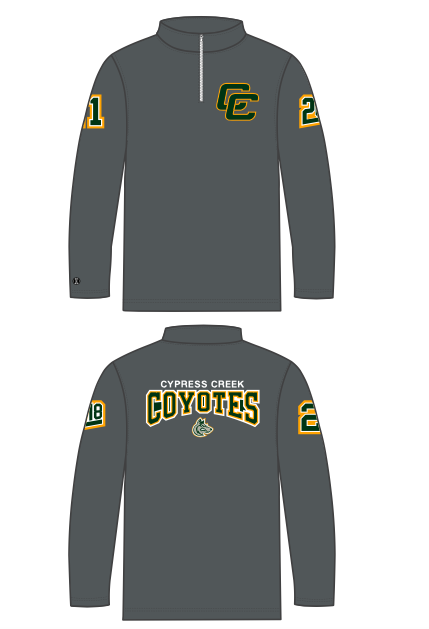 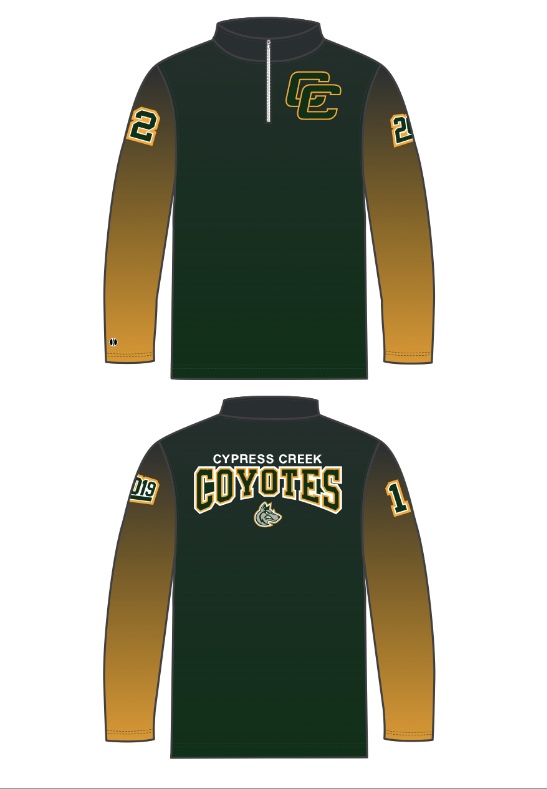 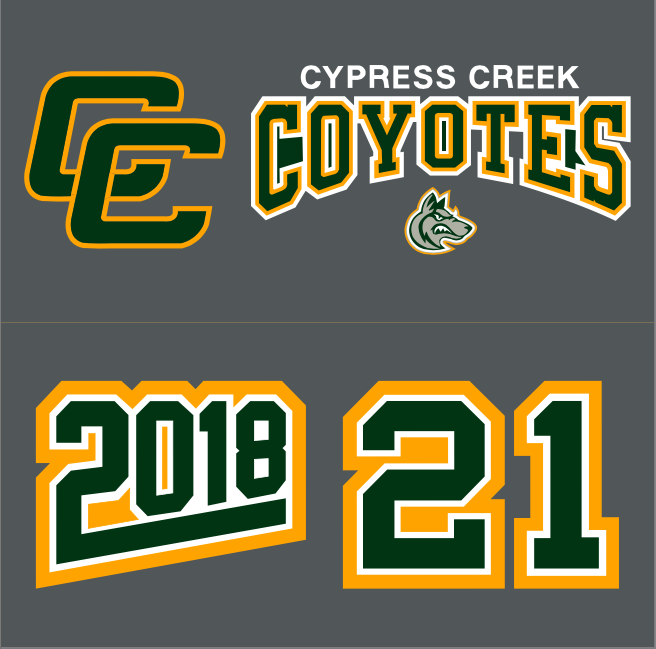 TOTAL